Friday 27th March 2020YR 2 LO: To measure capacity.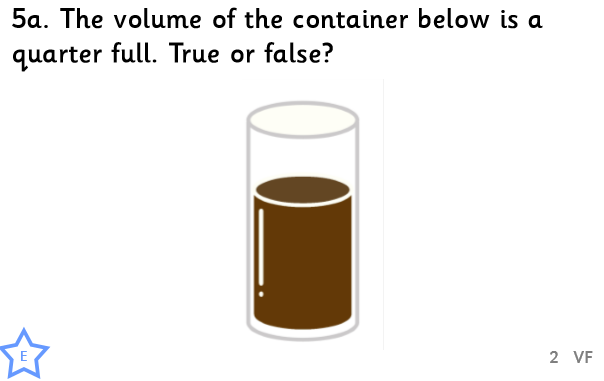 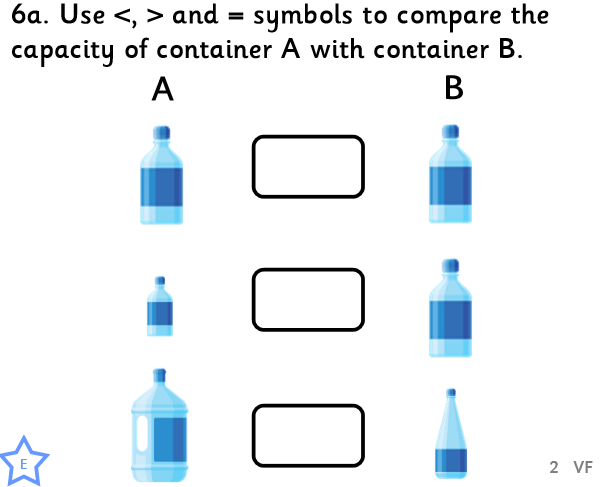 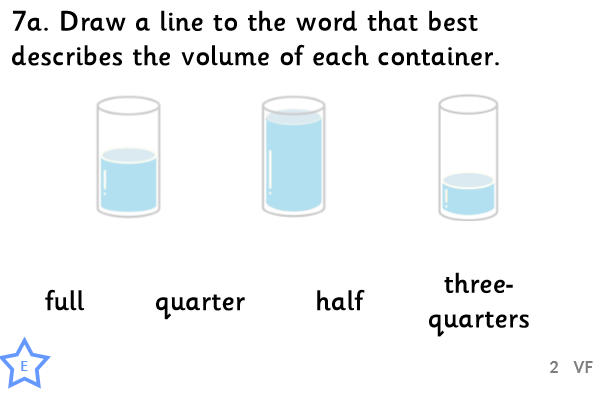 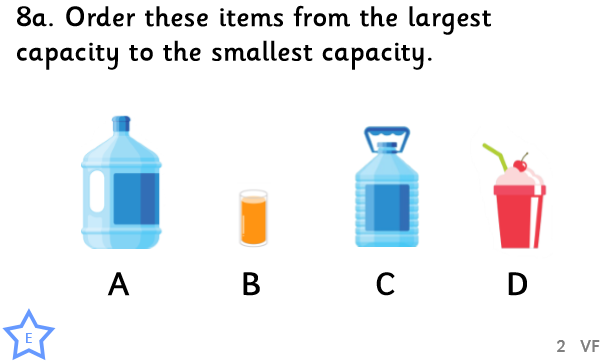 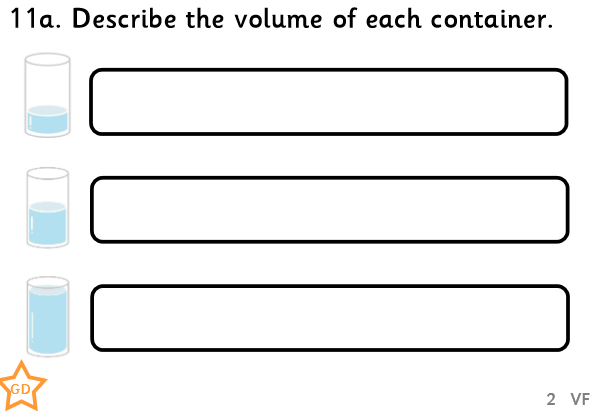 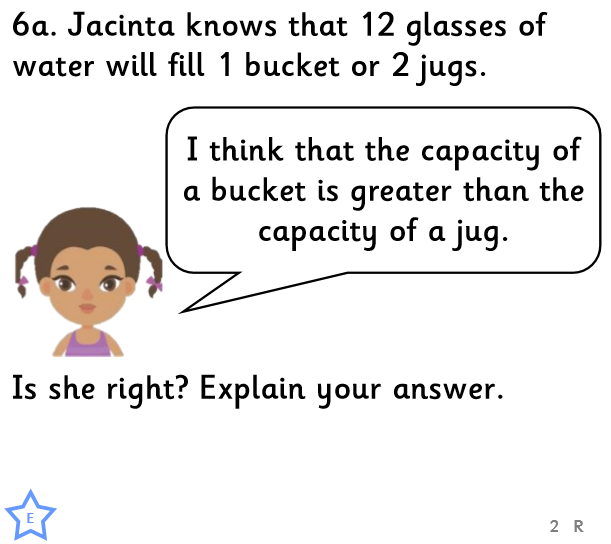 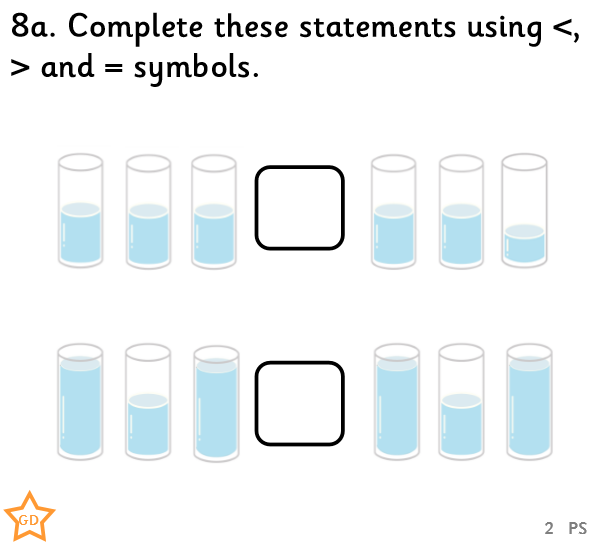 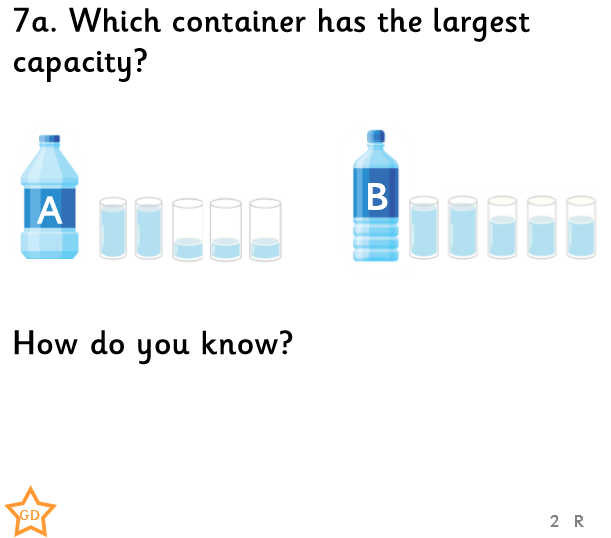 